REQUERIMENTO DE SOLICITAÇÃO À SUCAF (somente para entrega física: no protocolo SEGER ou pelos correios)              OBS: A empresa deverá preencher em 2 vias caso queira comprovante de entrega dos documentos (protocolo)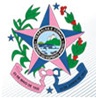 Governo do Estado do Espírito santoSecretaria de Gestão e Recursos Humanos - SEGERSubgerência de Cadastro de Fornecedores – SUCAFO fornecedor acima identificado, solicita o (s) seguinte (s) serviço (s):        Inscrição no CRC para habililitação parcial         Renovação do CRC para habilitação parcial                                         Saneamento de pendências de inscrição/renovação (documentos faltantes)        Atualização CRC empresas com Contratos Corporativos          Acesso a Pregão Eletrônico / Representante ou Atualização de dados no cadastroO fornecedor acima identificado, solicita o (s) seguinte (s) serviço (s):        Inscrição no CRC para habililitação parcial         Renovação do CRC para habilitação parcial                                         Saneamento de pendências de inscrição/renovação (documentos faltantes)        Atualização CRC empresas com Contratos Corporativos          Acesso a Pregão Eletrônico / Representante ou Atualização de dados no cadastroDocumentos Entregues:(A responsabilidade é da empresa em relação às informações preenchidas e declaradas, não sendo responsabilidade do setor de protocolo/SEGER no momento da entrega)        Cartão CNPJ        Certidão Simplificada (emitida há no máximo 90 dias)        Ultima alteração contratual consolidada / Estatuto Social / Ata Diretoria        Documentos dos Sócios/Diretores/Administradores (RG e CPF ou CNH ou RNE)        Procuração pública ou particular com firma reconhecida em cartório.        Outros. Indicar: ______________________________________ ATENÇÃO: OS DOCUMENTOS DEVERÃO SER AUTENTICADOS EM CARTÓRIO OU APRESENTADOS OS ORIGINAIS NO PROTOCOLO. OBS. 1-Somente será aceito no processo a cópia simples de documentos que seja possível verificar autenticidade no site do órgão expedidor (ex: cartão CPNJ, CNH Digital, certidão simplificada, documentos das juntas comerciais com chancela eletrônica); 2-Como se trata de entrega física, a assinatura digital no documento em papel, não possue validade jurídica.Documentos Entregues:(A responsabilidade é da empresa em relação às informações preenchidas e declaradas, não sendo responsabilidade do setor de protocolo/SEGER no momento da entrega)        Cartão CNPJ        Certidão Simplificada (emitida há no máximo 90 dias)        Ultima alteração contratual consolidada / Estatuto Social / Ata Diretoria        Documentos dos Sócios/Diretores/Administradores (RG e CPF ou CNH ou RNE)        Procuração pública ou particular com firma reconhecida em cartório.        Outros. Indicar: ______________________________________ ATENÇÃO: OS DOCUMENTOS DEVERÃO SER AUTENTICADOS EM CARTÓRIO OU APRESENTADOS OS ORIGINAIS NO PROTOCOLO. OBS. 1-Somente será aceito no processo a cópia simples de documentos que seja possível verificar autenticidade no site do órgão expedidor (ex: cartão CPNJ, CNH Digital, certidão simplificada, documentos das juntas comerciais com chancela eletrônica); 2-Como se trata de entrega física, a assinatura digital no documento em papel, não possue validade jurídica.Declaro:I - Estar ciente dos procedimentos, manuais, legislações e informativos constantes no Portal de Compras (www.compras.es.gov.br), tendo-os cumprido integralmente. II - Ter realizado o pré-cadastro e complementação de cadastro no sistema SIGA, se couber.Declaro:I - Estar ciente dos procedimentos, manuais, legislações e informativos constantes no Portal de Compras (www.compras.es.gov.br), tendo-os cumprido integralmente. II - Ter realizado o pré-cadastro e complementação de cadastro no sistema SIGA, se couber.Considerações Adicionais:- Pendências serão informadas através do e-mail cadastrado no SIGA. Prazo de análise: 5 dias úteis.- Dúvidas sobre procedimentos cadastrais apenas pelo e-mail: fornecedores.siga@seger.es.gov.br - Dúvidas sobre o sistema SIGA apenas com o suporte técnico, no telefone: 0800.799.9947.- Legislação Estadual Vigente: Decreto 2.394-R/2009; Portaria 04-R/2010; Portaria N° 11- R/2020.Considerações Adicionais:- Pendências serão informadas através do e-mail cadastrado no SIGA. Prazo de análise: 5 dias úteis.- Dúvidas sobre procedimentos cadastrais apenas pelo e-mail: fornecedores.siga@seger.es.gov.br - Dúvidas sobre o sistema SIGA apenas com o suporte técnico, no telefone: 0800.799.9947.- Legislação Estadual Vigente: Decreto 2.394-R/2009; Portaria 04-R/2010; Portaria N° 11- R/2020.Responsável pela informação – Campo ObrigatórioNome:     Telefone da Empresa: (       )E-mail da Empresa (Corporativo): Data:           /             /      Assinatura:Responsável pelo Recebimento na SEGER e data